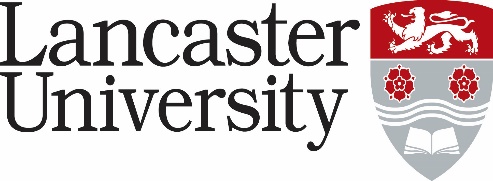 PERSON SPECIFICATION Project Coordinator The Future of Human ReproductionVacancy Ref: Application Form – assessed against the application form, curriculum vitae and letter of support. Applicants will not be asked to answer a specific supporting statement. Normally used to evaluate factual evidence e.g. award of a qualification. Will be “scored” as part of the shortlisting process.  Supporting Statements - applicants are asked to provide a statement to demonstrate how they meet the criteria. The response will be “scored” as part of the shortlisting process. Interview – assessed during the interview process by either competency based interview questions, tests, presentation etc.CriteriaEssential/ Desirable* Application Form/ Supporting Statements/ Interview Educated to (GCE) Advanced Level or equivalentEssentialApplication formExperience of working in administrative rolesEssentialApplication form / supporting statement / interviewAn interest in working to support The Future of Human Reproduction programme and an appropriate rationale for applying for this postEssentialSupporting statement / interview Strong interpersonal skills and experience of liaising with partners or customersEssentialSupporting statement / interview Ability to work in a team, a flexible approach to work, and accepting of different viewpointsEssentialSupporting statement / interview Effective written and oral communication skills and the ability to present information in an accurate and appropriate wayEssentialSupporting statement / interview Ability to prioritise workload to meet competing demands	EssentialSupporting statement / interview Demonstrable skills in Microsoft Office suite.EssentialSupporting statement / interview Experience of supporting the planning and delivery of successful events DesirableSupporting statement / interview Experience of supporting communication via websites and social mediaDesirableSupporting statement / interview 